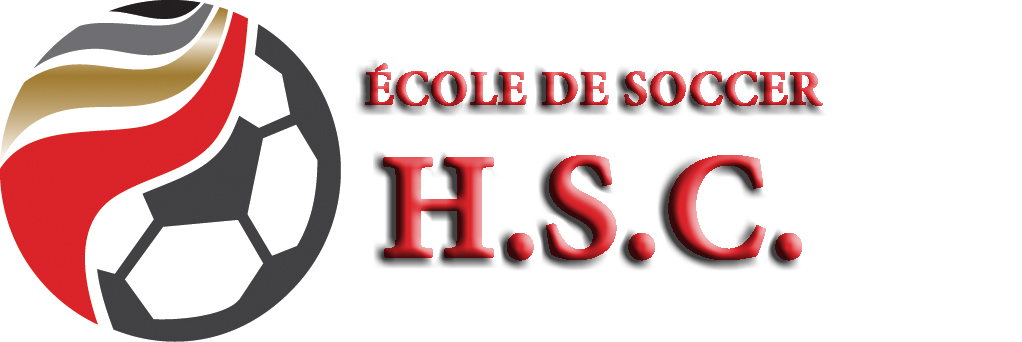 POUR LES JOUEURS ET JOUEUSES U6 À U125 mars au 9 mars 2018Toutes les activités auront lieu à l’Académie St-LouisLe camp se déroulera du lundi au vendredi entre 9 h et 16 h. Service de garde offert de 7 h 30 à 9 h le matin et de 16 h à 17 h en fin de journée. Lors des séances :  - Ateliers de coordination 							- Ateliers technico-tactiques- Jeux à thème								- Exercices de vitesse- Jeux de connaissance par équipe						- Ateliers sur l’esprit sportif- Ateliers techniques								- Séances vidéo									Coût d’inscription: 	 150 $ pour la semaine par enfant (1 t-shirt compris)Pour confirmer votre place à ce camp, vous devez nous faire parvenir le paiement complet (accès D, chèque ou comptant) au bureau du club (2200, rue de la Faune, Québec, G3E 1K6). Attention, aucune place ne sera réservée sans la réception du paiement. Svp, adressez votre chèque au CSHSC.Faites vite les places sont limitées. Responsable : Bastien Bourgault, Carlos Tremblay, Olivier Romary Pour toute question concernant la tenue du camp, veuillez écrire à info@soccer-hsc.qc.ca  ou 418-641-6701 poste 2498Date limite pour l’inscription et recevoir le paiement : 16 février 2018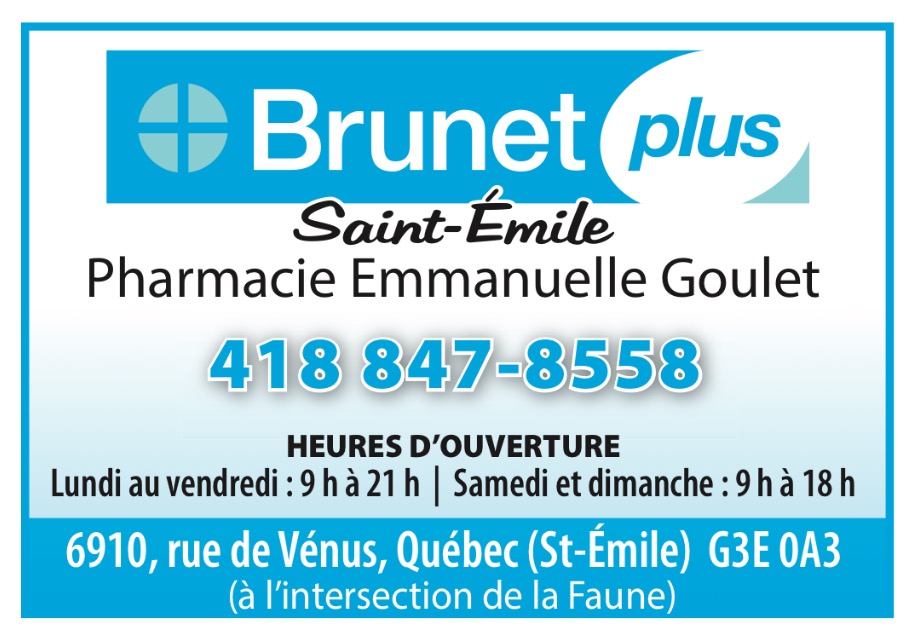 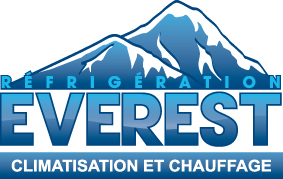 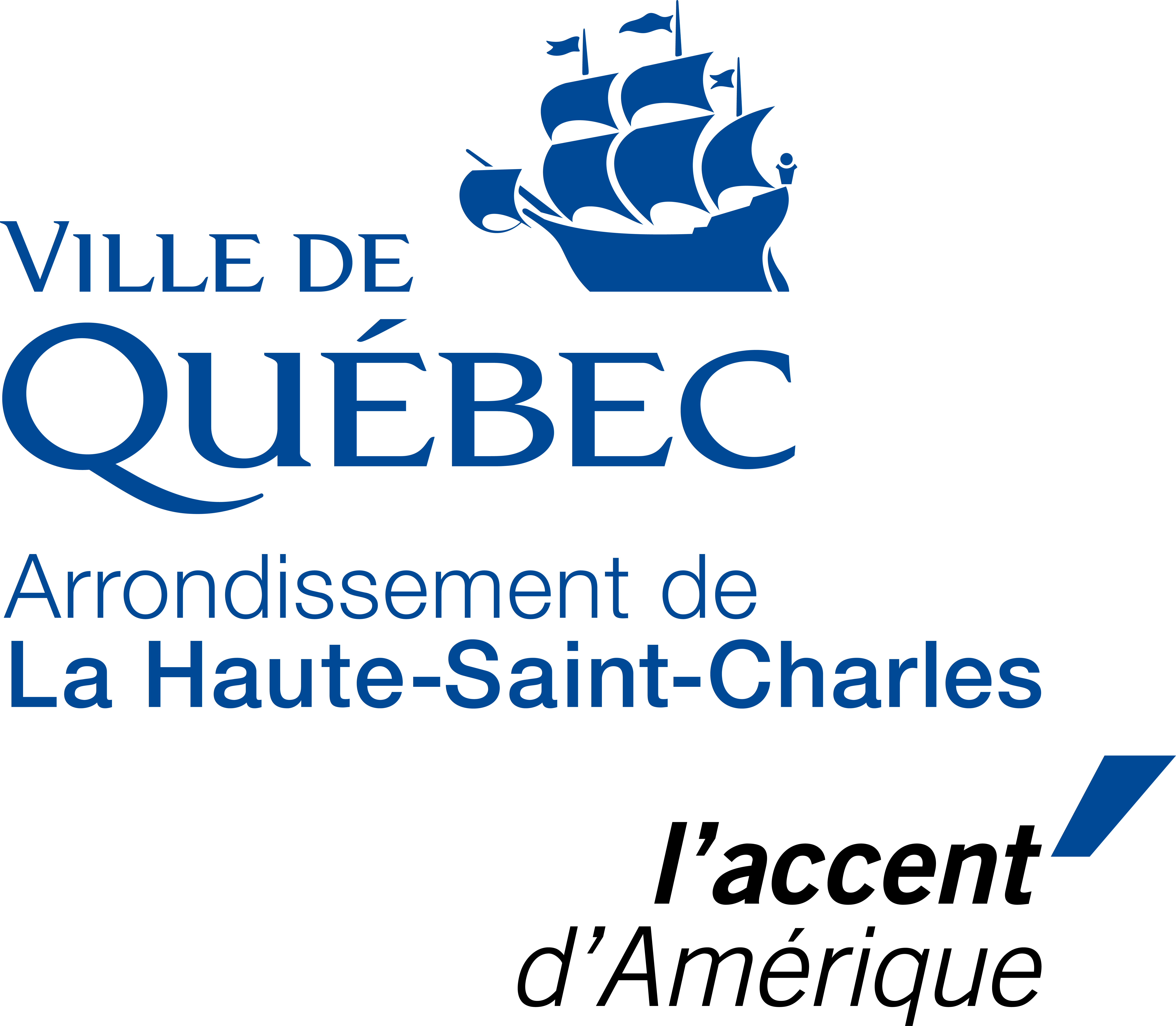 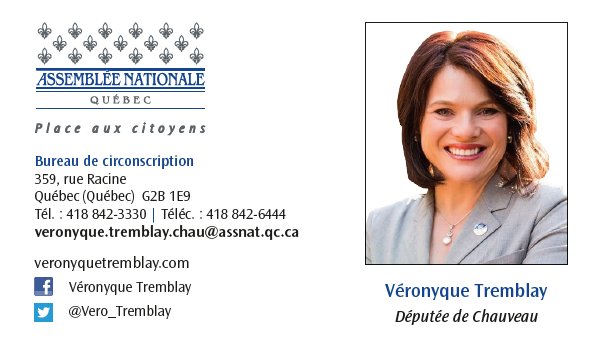 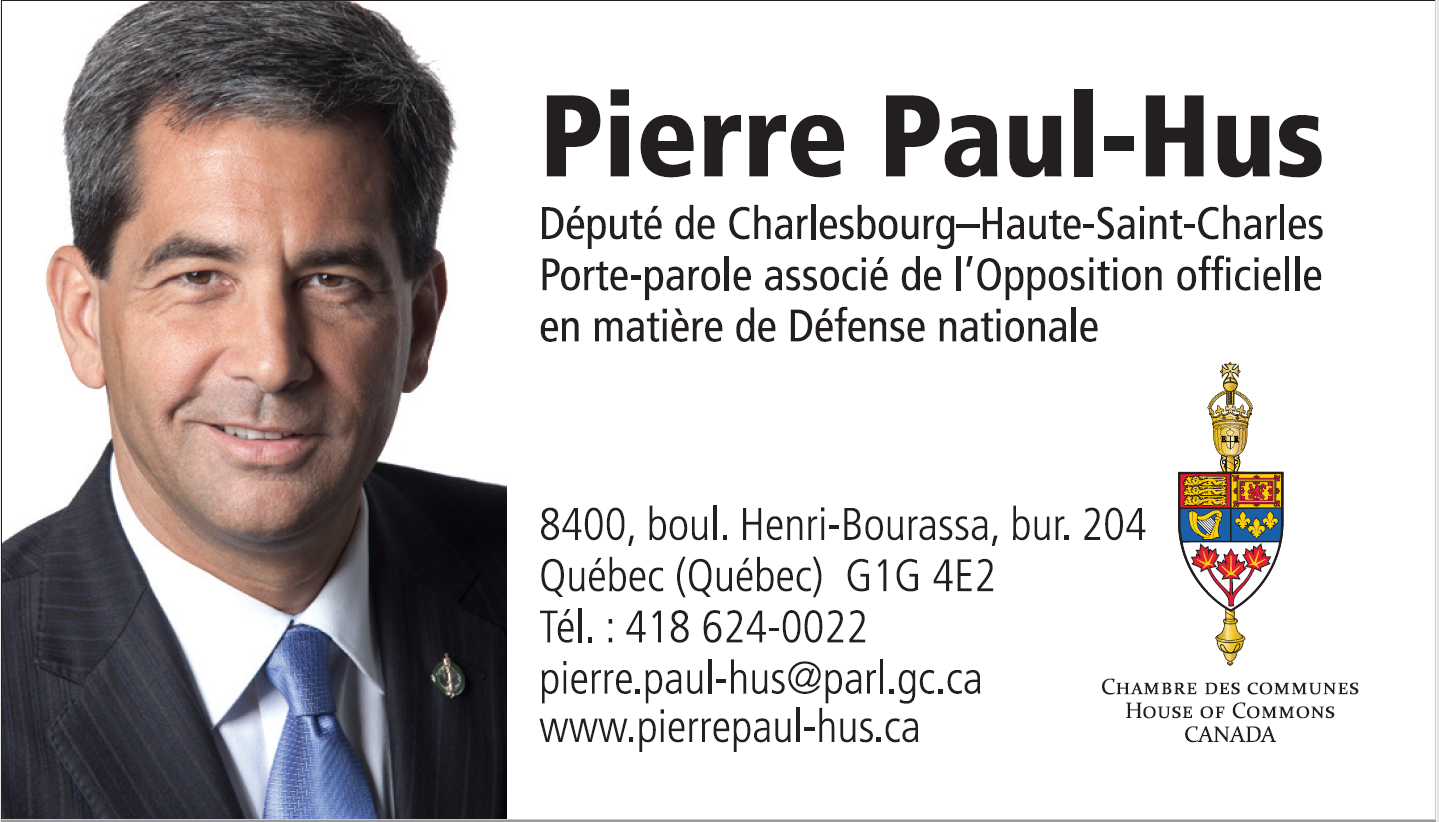 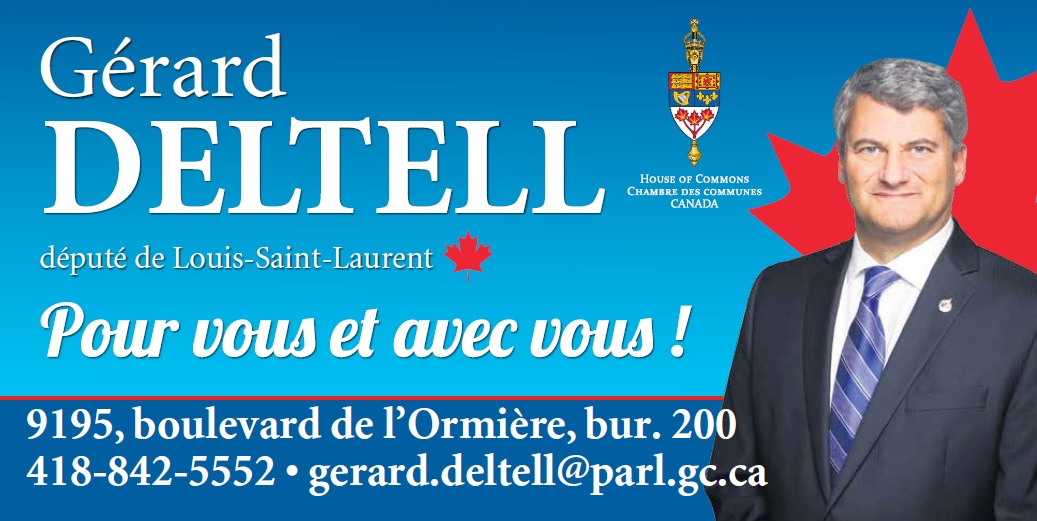 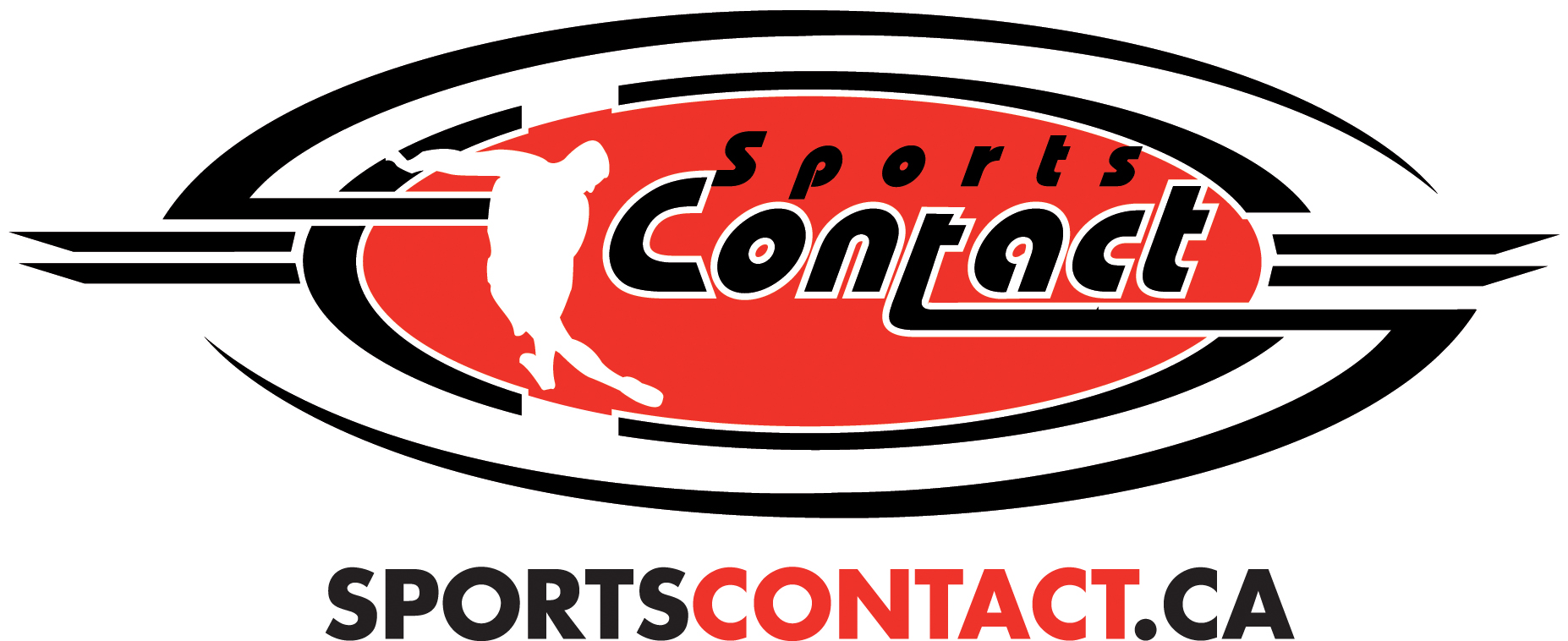 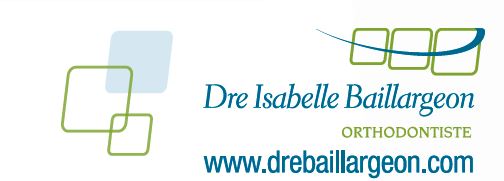 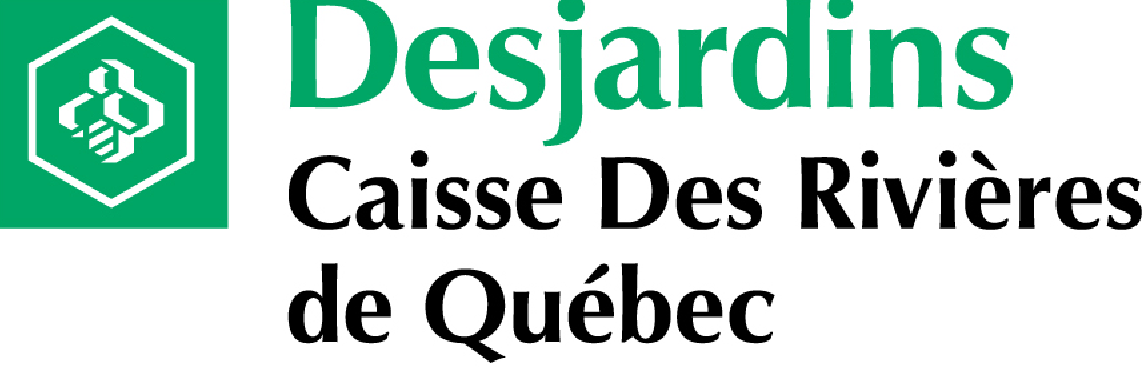 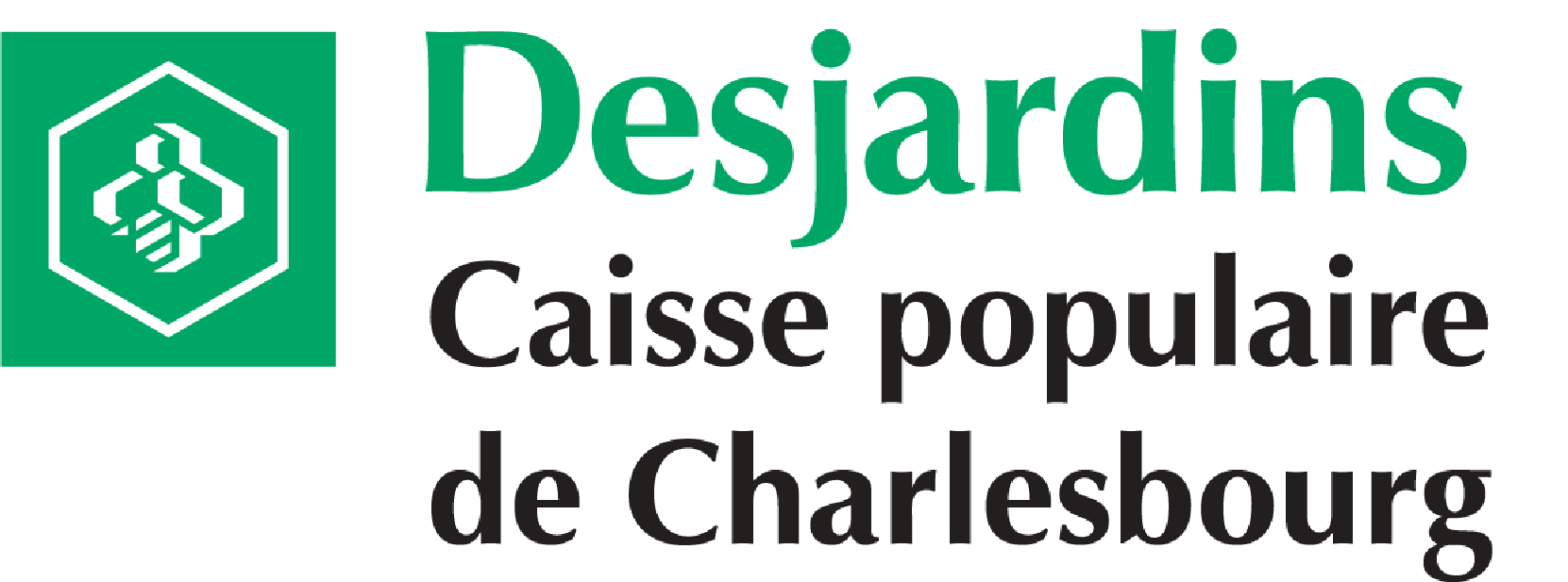 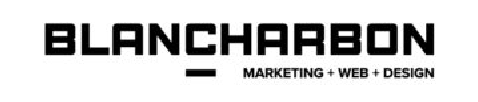 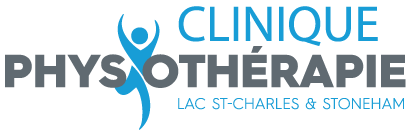 Information  EnfantInformation Parents ou tuteurParents ou tuteurNomNom et prénomPrénomAdresse Date de naissanceCourriel AdresseTéléphone maisonCode postalTéléphone cellulaireTéléphone 1Nom et prénomTéléphone 2Adresse Courriel prioritaireCourriel SexeTéléphone maisonCatégorieTéléphone cellulaireObligatoire : Nom et numéro d’assurance sociale de la personne qui recevra le relevé impôt (relevé 24)Obligatoire : Nom et numéro d’assurance sociale de la personne qui recevra le relevé impôt (relevé 24)Obligatoire : Nom et numéro d’assurance sociale de la personne qui recevra le relevé impôt (relevé 24)Est-ce que votre enfant a des allergies ?Numéro de téléphone cas d’urgencePersonne autorisée à venir chercher votre enfantSem. Du 5 au 9 mars 2018Service de garde?               Oui /        NonService de garde?               Oui /        NonService de garde?               Oui /        NonGrandeur t-shirt :      Small junior      Medium junior      Medium junior      Large juniorGrandeur t-shirt :      Small adulte      Medium adulte      Medium adulte      large adulte